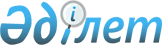 Шығыс Қазақстан облыстық мәслихатының 2022 жылғы 14 желтоқсандағы № 21/192-VII "2023-2025 жылдарға арналған облыстық бюджет туралы" шешіміне өзгерістер енгізу туралыШығыс Қазақстан облыстық мәслихатының 2023 жылғы 11 қазандағы № 77/55-VІІІ шешімі
      Шығыс Қазақстан облыстық мәслихаты ШЕШТІ:
      1. Шығыс Қазақстан облыстық мәслихатының "2023-2025 жылдарға арналған облыстық бюджет туралы" 2022 жылғы 14 желтоқсандағы № 21/192-VII шешіміне мынадай өзгерістер енгізілсін:
      1-тармақ жаңа редакцияда жазылсын:
      "1. 2023-2025 жылдарға арналған облыстық бюджет тиісінше 1, 2 және 3 қосымшаларға сәйкес, соның ішінде 2023 жылға мынадай көлемдерде бекітілсін:
      1) кірістер – 398 602 412,0 мың теңге, соның ішінде: 
      салықтық түсімдер – 62 176 323,9 мың теңге; 
      салықтық емес түсімдер – 4 182 513,7 мың теңге; 
      негізгі капиталды сатудан түсетін түсімдер – 48,5 мың теңге;
      трансферттер түсімі – 332 243 525,9 мың теңге;
      2) шығындар – 393 553 218,4 мың теңге;
      3) таза бюджеттік кредиттеу – 12 910 548,2 мың теңге, соның ішінде:
      бюджеттік кредиттер – 21 775 584,0 мың теңге;
      бюджеттік кредиттерді өтеу – 8 865 035,8 мың теңге; 
      4) қаржы активтерімен операциялар бойынша сальдо – 6 529 078,5 мың теңге, соның ішінде:
      қаржы активтерін сатып алу – 6 529 078,5 мың теңге;
      мемлекеттiң қаржы активтерiн сатудан түсетiн түсiмдер – 0,0 мың теңге;
      5) бюджет тапшылығы (профициті) – -14 390 433,1 мың теңге; 
      6) бюджет тапшылығын қаржыландыру (профицитін пайдалану) – 14 390 433,1 мың теңге:
      қарыздар түсімі – 21 625 584,0 мың теңге;
      қарыздарды өтеу – 8 649 024,8 мың теңге;
      бюджет қаражатының пайдаланылатын қалдықтары – 1 413 873,9 мың теңге.";
      3- және 4-тармақтар жаңа редакцияда жазылсын:
      "3. 2023 жылға:
      аудандар (облыстық маңызы бар қалалар) бюджеттеріне кірістерді бөлу нормативтері Өскемен қаласына әлеуметтік салық бойынша – 21,6 пайыз, төлем көзінен салық салынатын табыстардан ұсталатын жеке табыс салығы бойынша – 22,8 пайыз;
      аудандар (облыстық маңызы бар қалалар) бюджеттеріне әлеуметтік салық, төлем көзінен салық салынатын табыстардан ұсталатын жеке табыс салығы, төлем көзінен салық салынбайтын табыстардан ұсталатын жеке табыс салығы, төлем көзінен салық салынбайтын шетелдік азаматтар табыстарынан ұсталатын жеке табыс салығы, ірі кәсіпкерлік субъектілерінен және мұнай секторы ұйымдарынан түсетін түсімдерді қоспағанда, заңды тұлғалардан алынатын корпоративтік табыс салығы бойынша кірістерді бөлу нормативтері 100 пайыз мөлшерінде белгіленсін.
      4. Облыстың жергілікті атқарушы органының 2023 жылға арналған резерві 1 349 744,0 мың теңге сомасында бекітілсін.";
      8-тармақ жаңа редакцияда жазылсын:
      "8. 2023 жылға арналған облыстық бюджетке аудандар (облыстық маңызы бар қалалар) бюджеттерінен жоғары тұрған бюджеттің шығындарын өтеуге:
      білім беру саласындағы және оларға ведомстволық бағынысты мемлекеттік мекемелердің атқарушы органдардың функциялар мен штат санының лимиттерін аудандық деңгейден облыстық деңгейге беруге байланысты – 40 098 682,8 мың теңге;
      еңбек ұтқырлығы орталықтарын құруға және жұмыс істеп тұрған жұмыспен қамту орталықтарын мансаптық орталықтарға айналдыруға байланысты– 683 894,0 мың теңге сомасында трансферттер түсімі көзделсін.
      Аудандар (облыстық маңызы бар қалалар) бюджеттерінен трансферттер түсімдерін бөлу Шығыс Қазақстан облыстық әкімдігінің қаулысымен айқындалады.";
      көрсетілген шешімнің 1-қосымшасы осы шешімнің қосымшасына сәйкес жаңа редакцияда жазылсын.
      2. Осы шешім 2023 жылғы 1 қаңтардан бастап қолданысқа енгізіледі. 2023 жылға арналған облыстық бюджет
					© 2012. Қазақстан Республикасы Әділет министрлігінің «Қазақстан Республикасының Заңнама және құқықтық ақпарат институты» ШЖҚ РМК
				
      Шығыс Қазақстан облыстық мәслихатының төрағасы 

Д. Рыпаков
Шығыс Қазақстан 
облыстық мәслихатының 
2023 жылғы 11 қазандағы 
№ 7/55-VIII шешіміне қосымшаШығыс Қазақстан 
облыстық мәслихатының 
2022 жылғы 14 желтоқсандағы 
№ 21/192-VII шешіміне 1 қосымша
Санаты
Санаты
Санаты
Санаты
Барлығы кірістер (мың теңге)
Сыныбы
Сыныбы
Сыныбы
Барлығы кірістер (мың теңге)
Кіші сыныбы
Кіші сыныбы
Барлығы кірістер (мың теңге)
Атауы
Барлығы кірістер (мың теңге)
1
2
3
4
5
1. КIРICТЕР
398 602 412,0
1
Салықтық түсімдер
62 176 323,9
01
Табыс салығы 
32 769 223,3
2
Жеке табыс салығы
32 769 223,3
03
Әлеуметтік салық 
26 687 286,9
1
Әлеуметтiк салық
26 687 286,9
05
Тауарларға, жұмыстарға және қызметтерге салынатын iшкi салықтар 
2 719 813,7
3
Табиғи және басқа да ресурстарды пайдаланғаны үшiн түсетiн түсiмдер
2 535 963,7
4
Кәсiпкерлiк және кәсiби қызметтi жүргiзгенi үшiн алынатын алымдар
183 850,0
2
Салықтық емес түсiмдер
4 182 513,7
01
Мемлекеттік меншіктен түсетін кірістер
2 060 214,6
1
Мемлекеттік кәсіпорындардың таза кірісі бөлігінің түсімдері
80 358,0
3
Мемлекет меншігіндегі акциялардың мемлекеттік пакеттеріне дивидендтер
6 500,0
4
Мемлекет меншігіндегі заңды тұлғалардағы қатысу үлесіне кірістер
792,0
5
Мемлекет меншігіндегі мүлікті жалға беруден түсетін кірістер
144 000,0
7
Мемлекеттік бюджеттен берілген кредиттер бойынша сыйақылар
1 828 564,6
03
Мемлекеттік бюджеттен қаржыландырылатын мемлекеттік мекемелер ұйымдастыратын мемлекеттік сатып алуды өткізуден түсетін ақша түсімдері 
182,3
1
Мемлекеттік бюджеттен қаржыландырылатын мемлекеттік мекемелер ұйымдастыратын мемлекеттік сатып алуды өткізуден түсетін ақша түсімдері 
182,3
04
Мемлекеттік бюджеттен қаржыландырылатын, сондай-ақ Қазақстан Республикасы Ұлттық Банкінің бюджетінен (шығыстар сметасынан) ұсталатын және қаржыландырылатын мемлекеттік мекемелер салатын айыппұлдар, өсімпұлдар, санкциялар, өндіріп алулар
1 873 815,5
1
Мұнай секторы ұйымдарынан, Жәбірленушілерге өтемақы қорына, Білім беру инфрақұрылымын қолдау қорына және Арнаулы мемлекеттік қорға түсетін түсімдерді қоспағанда, мемлекеттік бюджеттен қаржыландырылатын, сондай-ақ Қазақстан Республикасы Ұлттық Банкінің бюджетінен (шығыстар сметасынан) ұсталатын және қаржыландырылатын мемлекеттік мекемелер салатын айыппұлдар, өсімпұлдар, санкциялар, өндіріп алулар
1 873 815,5
06
Басқа да салықтық емес түсiмдер 
248 301,3
1
Басқа да салықтық емес түсiмдер
248 301,3
3
Негізгі капиталды сатудан түсетін түсімдер
48,5
01
Мемлекеттік мекемелерге бекітілген мемлекеттік мүлікті сату
48,5
1
Мемлекеттік мекемелерге бекітілген мемлекеттік мүлікті сату
48,5
4
Трансферттердің түсімдері
332 243 525,9
01
Төмен тұрған мемлекеттiк басқару органдарынан трансферттер 
41 980 547,9
2
Аудандық (облыстық маңызы бар қалалардың) бюджеттерден трансферттер
41 980 547,9
02
Мемлекеттiк басқарудың жоғары тұрған органдарынан түсетiн трансферттер
290 262 978,0
1
Республикалық бюджеттен түсетiн трансферттер 
290 262 978,0
Функционалдық топ
Функционалдық топ
Функционалдық топ
Функционалдық топ
Функционалдық топ
Барлығы шығындар (мың теңге)
Функционалдық кіші топ
Функционалдық кіші топ
Функционалдық кіші топ
Функционалдық кіші топ
Барлығы шығындар (мың теңге)
Бағдарламалардың әкiмшiсi
Бағдарламалардың әкiмшiсi
Бағдарламалардың әкiмшiсi
Барлығы шығындар (мың теңге)
Бағдарлама
Бағдарлама
Барлығы шығындар (мың теңге)
Атауы
Барлығы шығындар (мың теңге)
1
2
3
4
5
6
ІІ. ШЫҒЫНДАР
393 553 218,4
01
Жалпы сипаттағы мемлекеттiк қызметтер 
5 442 814,3
1
Мемлекеттiк басқарудың жалпы функцияларын орындайтын өкiлдi, атқарушы және басқа органдар
3 637 784,9
110
Облыс мәслихатының аппараты
142 369,6
001
Облыс мәслихатының қызметін қамтамасыз ету жөніндегі қызметтер
142 369,6
120
Облыс әкімінің аппараты
2 916 219,3
001
Облыс әкімінің қызметін қамтамасыз ету жөніндегі қызметтер
2 213 307,1
007
Ведомстволық бағыныстағы мемлекеттік мекемелер мен ұйымдардың күрделі шығыстары
109 411,2
009
Аудандық маңызы бар қалалардың, ауылдардың, кенттердің, ауылдық округтердің әкімдерін сайлауды қамтамасыз ету және өткізу
348 375,0
113
Төменгі тұрған бюджеттерге берілетін нысаналы ағымдағы трансферттер
245 126,0
282
Облыстың тексеру комиссиясы
381 796,0
001
Облыстың тексеру комиссиясының қызметін қамтамасыз ету жөніндегі қызметтер 
381 796,0
752
Облыстың қоғамдық даму басқармасы
197 400,0
075
Облыс Қазақстан халқы Ассамблеясының қызметін қамтамасыз ету
197 400,0
2
Қаржылық қызмет
1 367 291,7
257
Облыстың қаржы басқармасы
1 271 864,8
001
Жергілікті бюджетті атқару және коммуналдық меншікті басқару саласындағы мемлекеттік саясатты іске асыру жөніндегі қызметтер
376 174,8
009
Жекешелендіру, коммуналдық меншікті басқару, жекешелендіруден кейінгі қызмет және осыған байланысты дауларды реттеу
667 190,0
013
Мемлекеттік органның күрделі шығыстары
228 500,0
718
Облыстың мемлекеттік сатып алу басқармасы
95 426,9
001
Жергілікті деңгейде мемлекеттік сатып алуды басқару саласындағы мемлекеттік саясатты іске асыру жөніндегі қызметтер
89 622,9
003
Мемлекеттік органның күрделі шығыстары
5 804,0
5
Жоспарлау және статистикалық қызмет
437 737,7
258
Облыстың экономика және бюджеттік жоспарлау басқармасы
437 737,7
001
Экономикалық саясатты, мемлекеттік жоспарлау жүйесін қалыптастыру мен дамыту саласындағы мемлекеттік саясатты іске асыру жөніндегі қызметтер
422 090,7
005
Мемлекеттік органның күрделі шығыстары
10 941,0
061
Бюджеттік инвестициялар және мемлекеттік-жекешелік әріптестік, оның ішінде концессия мәселелері жөніндегі құжаттаманы сараптау және бағалау
4 706,0
02
Қорғаныс
972 158,0
1
Әскери мұқтаждар
109 434,7
120
Облыс әкімінің аппараты
109 434,7
010
Жалпыға бірдей әскери міндетті атқару шеңберіндегі іс-шаралар
87 811,7
011
Аумақтық қорғанысты даярлау және облыс ауқымдағы аумақтық қорғаныс
21 623,0
2
Төтенше жағдайлар жөнiндегi жұмыстарды ұйымдастыру
862 723,3
120
Облыс әкімінің аппараты
220 760,3
012
Облыстық ауқымдағы жұмылдыру дайындығы және жұмылдыру
220 760,3
287
Облыстық бюджеттен қаржыландырылатын табиғи және техногендік сипаттағы төтенше жағдайлар, азаматтық қорғаныс саласындағы уәкілетті органдардың аумақтық органы
641 963,0
002
Аумақтық органның және ведомстволық бағынысты мемлекеттік мекемелерінің күрделі шығыстары
431 620,0
004
Облыс ауқымдағы төтенше жағдайлардың алдын алу және оларды жою
210 343,0
03
Қоғамдық тәртіп, қауіпсіздік, құқықтық, сот, қылмыстық-атқару қызметі
11 931 525,3
1
Құқық қорғау қызметi
11 931 525,3
252
Облыстық бюджеттен қаржыландырылатын атқарушы ішкі істер органы
11 931 525,3
001
Облыс аумағында қоғамдық тәртіпті және қауіпсіздікті сақтауды қамтамасыз ету саласындағы мемлекеттік саясатты іске асыру жөніндегі қызметтер
11 194 273,3
003
Қоғамдық тәртіпті қорғауға қатысатын азаматтарды көтермелеу 
5 606,0
006
Мемлекеттік органның күрделі шығыстары
731 646,0
04
Бiлiм беру
167 939 134,3
1
Мектепке дейiнгi тәрбие және оқыту
18 975 096,9
261
Облыстың білім басқармасы
18 975 096,9
081
Мектепке дейінгі тәрбиелеу және оқыту
12 244 068,1
202
Мектепке дейінгі білім беру ұйымдарында мемлекеттік білім беру тапсырысын іске асыруға
6 731 028,8
2
Бастауыш, негізгі орта және жалпы орта білім беру
128 701 020,5
261
Облыстың білім басқармасы
110 667 325,7
003
Арнайы білім беретін оқу бағдарламалары бойынша жалпы білім беру
3 631 481,0
006
Мамандандырылған білім беру ұйымдарында дарынды балаларға жалпы білім беру
3 126 871,8
055
Балалар мен жасөспірімдерге қосымша білім беру
4 933 226,0
082
Мемлекеттік бастауыш, негізгі және жалпы орта білім беру ұйымдарында жалпы білім беру
71 792 732,9
083
Ауылдық жерлерде оқушыларды жақын жердегі мектепке дейін тегін алып баруды және одан алып қайтуды ұйымдастыру
112 240,0
203
Мемлекеттік орта білім беру ұйымдарында жан басына шаққандағы қаржыландыруды іске асыруға
27 070 774,0
285
Облыстың дене шынықтыру және спорт басқармасы
7 455 205,8
006
Балалар мен жасөспірімдерге спорт бойынша қосымша білім беру
6 648 138,5
007
Мамандандырылған бiлiм беру ұйымдарында спорттағы дарынды балаларға жалпы бiлiм беру
807 067,3
762
Облыстың құрылыс, энергетика және тұрғын үй-коммуналдық шаруашылық басқармасы
10 578 489,0
012
Бастауыш, негізгі орта және жалпы орта білім беру объектілерін салу және реконструкциялау
1 187 196,0
205
"Жайлы мектеп" пилоттық ұлттық жобасы шеңберінде бастауыш, негізгі орта және жалпы орта білім беру объектілерін салу
9 391 293,0
4
Техникалық және кәсіптік, орта білімнен кейінгі білім беру
11 977 428,3
253
Облыстың денсаулық сақтау басқармасы
598 235,5
043
Техникалық және кәсіптік, орта білімнен кейінгі білім беру ұйымдарында мамандар даярлау
598 235,5
261
Облыстың білім басқармасы
11 156 235,8
024
Техникалық және кәсіптік білім беру ұйымдарында мамандар даярлау
11 070 303,8
025
Орта білімнен кейінгі білім беру ұйымдарында мамандар даярлау
85 932,0
762
Облыстың құрылыс, энергетика және тұрғын үй-коммуналдық шаруашылық басқармасы
222 957,0
099
Техникалық және кәсіптік, орта білімнен кейінгі білім беру объектілерін салу және реконструкциялау
222 957,0
5
Мамандарды қайта даярлау және біліктіліктерін арттыру
2 052 244,6
120
Облыс әкімінің аппараты
14 259,6
019
Сайлау процесіне қатысушыларды оқыту
14 259,6
253
Облыстың денсаулық сақтау басқармасы
454 858,0
003
Кадрлардың біліктілігін арттыру және оларды қайта даярлау
454 858,0
261
Облыстың білім басқармасы
1 583 127,0
052
Нәтижелі жұмыспен қамтуды және жаппай кәсіпкерлікті дамытудың 2017 – 2021 жылдарға арналған "Еңбек" мемлекеттік бағдарламасы шеңберінде кадрлардың біліктілігін арттыру, даярлау және қайта даярлау
1 583 127,0
6
Жоғары және жоғары оқу орнынан кейін бiлiм беру
1 205 289,0
253
Облыстың денсаулық сақтау басқармасы
31 029,0
057
Жоғары, жоғары оқу орнынан кейінгі білімі бар мамандар даярлау және білім алушыларға әлеуметтік қолдау көрсету
31 029,0
261
Облыстың білім басқармасы
1 174 260,0
057
Жоғары, жоғары оқу орнынан кейінгі білімі бар мамандар даярлау және білім алушыларға әлеуметтік қолдау көрсету
1 174 260,0
9
Бiлiм беру саласындағы өзге де қызметтер
5 028 055,0
261
Облыстың білім басқармасы
5 028 055,0
001
Жергілікті деңгейде білім беру саласындағы мемлекеттік саясатты іске асыру жөніндегі қызметтер
826 628,0
004
Мемлекеттік білім беру ұйымдарында білім беру жүйесін ақпараттандыру
106 213,0
005
Мемлекеттік білім беру ұйымдар үшін оқулықтар мен оқу-әдiстемелiк кешендерді сатып алу және жеткізу
450 000,0
007
Облыстық, аудандық (қалалық) ауқымдардағы мектеп олимпиадаларын, мектептен тыс іс-шараларды және конкурстар өткізу
483 723,0
011
Балалар мен жасөспірімдердің психикалық денсаулығын зерттеу және халыққа психологиялық-медициналық-педагогикалық консультациялық көмек көрсету
152 452,0
012
Дамуында проблемалары бар балалар мен жасөспірімдердің оңалту және әлеуметтік бейімдеу
432 818,0
019
Облыстық мемлекеттік білім беру мекемелеріне жұмыстағы жоғары көрсеткіштері үшін гранттар беру
47 000,0
029
Білім беру жүйесін әдістемелік және қаржылық сүйемелдеу
1 319 478,0
067
Ведомстволық бағыныстағы мемлекеттік мекемелер мен ұйымдардың күрделі шығыстары
801 583,0
086
Жетім баланы (жетім балаларды) және ата-анасының қамқорлығынсыз қалған баланы (балаларды) асырап алғаны үшін
4 394,0
087
Жетім баланы (жетім балаларды) және ата-аналарының қамқорынсыз қалған баланы (балаларды) күтіп-ұстауға
403 766,0
05
Денсаулық сақтау
25 929 674,0
2
Халықтың денсаулығын қорғау
18 216 435,5
253
Облыстың денсаулық сақтау басқармасы
1 082 527,0
006
Ана мен баланы қорғау жөніндегі көрсетілетін қызметтер
409 703,5
007
Салауатты өмір салтын насихаттау
15 463,5
041
Облыстардың жергілікті өкілдік органдарының шешімі бойынша тегін медициналық көмектің кепілдік берілген көлемімен қосымша қамтамасыз ету
89 558,0
050
Қаржы лизингі шарттарында сатып алынған санитариялық көлік және сервистік қызмет көрсетуді талап ететін медициналық бұйымдар бойынша лизинг төлемдерін өтеу
567 802,0
762
Облыстың құрылыс, энергетика және тұрғын үй-коммуналдық шаруашылық басқармасы
17 133 908,5
038
Деңсаулық сақтау объектілерін салу және реконструкциялау
17 133 908,5
3
Мамандандырылған медициналық көмек
1 247 499,0
253
Облыстың денсаулық сақтау басқармасы
1 247 499,0
027
Халыққа иммундық профилактика жүргізу үшін вакциналарды және басқа медициналық иммундық биологиялық препараттарды орталықтандырылған сатып алу және сақтау
1 247 499,0
4
Емханалар
526 249,0
253
Облыстың денсаулық сақтау басқармасы
526 249,0
039
Республикалық бюджет қаражаты есебінен көрсетілетін көмекті қоспағанда ауылдық денсаулық сақтау субъектілерінің амбулаториялық-емханалық қызметтерді және медициналық қызметтерді көрсетуі және Сall-орталықтардың қызмет көрсетуі
526 249,0
5
Медициналық көмектiң басқа түрлерi
104 772,0
253
Облыстың денсаулық сақтау басқармасы
104 772,0
029
Облыстық арнайы медициналық жабдықтау базалары
104 772,0
9
Денсаулық сақтау саласындағы өзге де қызметтер
5 834 718,5
253
Облыстың денсаулық сақтау басқармасы
5 834 718,5
001
Жергілікті деңгейде денсаулық сақтау саласындағы мемлекеттік саясатты іске асыру жөніндегі қызметтер
224 189,0
008
Қазақстан Республикасында ЖИТС профилактикасы және оған қарсы күрес жөніндегі іс-шараларды іске асыру
80 725,0
016
Азаматтарды елді мекеннен тыс жерлерде емделу үшін тегін және жеңілдетілген жол жүрумен қамтамасыз ету
26 460,0
018
Денсаулық сақтау саласындағы ақпараттық талдамалық қызметтер
60 714,0
030
Мемлекеттік денсаулық сақтау органдарының күрделі шығыстары
6 949,5
033
Медициналық денсаулық сақтау ұйымдарының күрделі шығыстары
5 435 681,0
06
Әлеуметтiк көмек және әлеуметтiк қамсыздандыру
19 717 909,7
1
Әлеуметтiк қамсыздандыру
9 659 269,9
256
Облыстың жұмыспен қамтуды үйлестіру және әлеуметтік бағдарламалар басқармасы
7 552 157,9
002
Жалпы үлгідегі медициналық-әлеуметтік мекемелерде (ұйымдарда), арнаулы әлеуметтік қызметтер көрсету орталықтарында, әлеуметтік қызмет көрсету орталықтарында қарттар мен мүгедектігі бар адамдарға арнаулы әлеуметтік қызметтер көрсету
2 268 482,4
012
Тірек-қозғалу аппаратының қызметі бұзылған балаларға арналған мемлекеттік медициналық-әлеуметтік мекемелерде (ұйымдарда), арнаулы әлеуметтік қызметтер көрсету орталықтарында, әлеуметтік қызмет көрсету орталықтарында мүгедектігі бар балалар үшін арнаулы әлеуметтік қызметтер көрсету
329 751,0
013
Психоневрологиялық медициналық-әлеуметтік мекемелерде (ұйымдарда), арнаулы әлеуметтік қызметтер көрсету орталықтарында, әлеуметтік қызмет көрсету орталықтарында психоневрологиялық аурулармен ауыратын мүгедектігі бар адамдар үшін арнаулы әлеуметтік қызметтер көрсету
2 976 596,5
014
Оңалту орталықтарында қарттарға, мүгедектігі бар адамдарға, оның ішінде мүгедектігі бар балаларға арнаулы әлеуметтік қызметтер көрсету 
1 224 662,0
015
Балалар психоневрологиялық медициналық-әлеуметтік мекемелерінде (ұйымдарда), арнаулы әлеуметтік қызметтер көрсету орталықтарында, әлеуметтік қызмет көрсету орталықтарында психоневрологиялық патологиялары бар мүгедектігі бар балалар үшін арнаулы әлеуметтік қызметтер көрсету
212 230,0
064
Еңбек мобильділігі орталықтары мен мансап орталықтарының жұмыспен қамту мәселелері жөніндегі азаматтарды әлеуметтік қолдау бойынша қызметін қамтамасыз ету
540 436,0
261
Облыстың білім басқармасы
2 107 112,0
015
Жетiм балаларды, ата-анасының қамқорлығынсыз қалған балаларды әлеуметтік қамсыздандыру
1 808 956,0
037
Әлеуметтік сауықтандыру
206 046,0
092
Патронат тәрбиешілерге берілген баланы (балаларды) асырап бағу
92 110,0
2
Әлеуметтiк көмек
3 534 847,0
256
Облыстың жұмыспен қамтуды үйлестіру және әлеуметтік бағдарламалар басқармасы
3 534 847,0
068
Жұмыспен қамту бағдарламасы
3 534 847,0
9
Әлеуметтiк көмек және әлеуметтiк қамтамасыз ету салаларындағы өзге де қызметтер
6 523 792,8
256
Облыстың жұмыспен қамтуды үйлестіру және әлеуметтік бағдарламалар басқармасы
6 330 846,8
001
Жергілікті деңгейде жұмыспен қамтуды қамтамасыз ету және халық үшін әлеуметтік бағдарламаларды іске асыру саласында мемлекеттік саясатты іске асыру жөніндегі қызметтер
366 975,8
007
Мемлекеттік органның күрделі шығыстары
10 290,0
018
Үкіметтік емес ұйымдарда мемлекеттік әлеуметтік тапсырысты орналастыру
207 333,0
046
Қазақстан Республикасында мүгедектердің құқықтарын қамтамасыз етуге және өмір сүру сапасын жақсарту
96 069,0
053
Кохлеарлық импланттарға дәлдеп сөйлеу процессорларын ауыстыру және келтіру бойынша қызмет көрсету
57 700,0
066
Сенім білдірілген агентке жастардың кәсіпкерлік бастамасына жәрдемдесу үшін бюджеттік кредиттер беру жөніндегі қызметтеріне ақы төлеу
11 200,0
067
Ведомстволық бағыныстағы мемлекеттік мекемелер мен ұйымдардың күрделі шығыстары
148 389,0
113
Төменгі тұрған бюджеттерге берілетін нысаналы ағымдағы трансферттер
5 432 890,0
298
Облыстың мемлекеттік еңбек инспекциясы басқармасы 
192 946,0
001
Жергілікті деңгейде еңбек қатынастарын реттеу саласында мемлекеттік саясатты іске асыру бойынша қызметтер
176 510,0
003
Мемлекеттік органның күрделі шығыстары
16 436,0
07
Тұрғын үй-коммуналдық шаруашылық
2 464 684,1
1
Тұрғын үй шаруашылығы
110 000,0
762
Облыстың құрылыс, энергетика және тұрғын үй-коммуналдық шаруашылық басқармасы
110 000,0
054
Жеке тұрғын үй қорынан алынған тұрғынжай үшін азамматардың жекелеген санаттарына төлемдер
110 000,0
2
Коммуналдық шаруашылық
2 354 684,1
762
Облыстың құрылыс, энергетика және тұрғын үй-коммуналдық шаруашылық басқармасы
2 354 684,1
030
Коммуналдық шаруашылықты дамыту
1 501 000,0
044
Ауыз сумен жабдықтаудың баламасыз көздерi болып табылатын сумен жабдықтаудың аса маңызды топтық және жергілікті жүйелерiнен ауыз су беру жөніндегі қызметтердің құнын субсидиялау
308 919,0
045
Сумен жабдықтау және су бұру жүйесін дамыту
500 000,0
056
Халықаралық қаржы ұйымдарының қарыздарын өтеуге және қызмет көрсетуге табиғи монополиялар субъектілерінің шығындарын субсидиялау
44 765,1
08
Мәдениет, спорт, туризм және ақпараттық кеңістiк
14 582 452,2
1
Мәдениет саласындағы қызмет
5 217 713,4
262
Облыстың мәдениет басқармасы
5 217 713,4
001
Жергiлiктi деңгейде мәдениет саласындағы мемлекеттік саясатты іске асыру жөніндегі қызметтер
117 714,0
003
Мәдени-демалыс жұмысын қолдау
676 948,0
005
Тарихи-мәдени мұраны сақтауды және оған қолжетімділікті қамтамасыз ету
2 013 923,1
006
Мемлекеттiк тiлдi және Қазақстан халқының басқа да тiлдерін дамыту
65 379,0
007
Театр және музыка өнерін қолдау
1 766 723,2
011
Мемлекеттік органның күрделі шығыстары
433,0
032
Ведомстволық бағыныстағы мемлекеттік мекемелер мен ұйымдардың күрделі шығыстары
202 855,5
113
Төменгі тұрған бюджеттерге берілетін нысаналы ағымдағы трансферттер
373 737,6
2
Спорт
5 477 631,1
285
Облыстың дене шынықтыру және спорт басқармасы
4 626 281,4
001
Жергілікті деңгейде дене шынықтыру және спорт саласында мемлекеттік саясатты іске асыру жөніндегі қызметтер
92 694,0
002
Облыстық деңгейде спорт жарыстарын өткізу
50 960,0
003
Әр түрлі спорт түрлері бойынша облыстың құрама командаларының мүшелерін дайындау және республикалық және халықаралық спорт жарыстарына қатысуы
4 367 480,4
005
Мемлекеттік органның күрделі шығыстары
13 990,0
032
Ведомстволық бағыныстағы мемлекеттік мекемелер мен ұйымдардың күрделі шығыстары
27 044,0
113
Төменгі тұрған бюджеттерге берілетін нысаналы ағымдағы трансферттер
74 113,0
762
Облыстың құрылыс, энергетика және тұрғын үй-коммуналдық шаруашылық басқармасы
851 349,7
024
Cпорт объектілерін дамыту
851 349,7
3
Ақпараттық кеңiстiк
3 209 814,2
262
Облыстың мәдениет басқармасы
618 599,0
008
Облыстық кітапханалардың жұмыс істеуін қамтамасыз ету
618 599,0
752
Облыстың қоғамдық даму басқармасы
1 016 354,0
009
Мемлекеттік ақпараттық саясат жүргізу жөніндегі қызметтер
1 016 354,0
759
Облыстың цифрландыру және архивтер басқармасы
1 574 861,2
001
Жергілікті деңгейде ақпараттандыру, архив ісін басқару жөніндегі мемлекеттік саясатты іске асыру жөніндегі қызметтер
430 306,5
003
Архив қорының сақталуын қамтамасыз ету
652 384,6
008
"Ақпараттық технологиялар орталығы" мемлекеттік мекемесінің қызметін қамтамасыз ету
449 571,5
009
Мемлекеттік органның күрделі шығыстары
14 825,0
032
Ведомстволық бағыныстағы мемлекеттік мекемелер мен ұйымдардың күрделі шығыстары
27 773,6
4
Туризм
41 836,0
266
Облыстың кәсіпкерлік және индустриалдық-инновациялық даму басқармасы
41 836,0
021
Туристік қызметті реттеу
34 222,0
042
Туристік қызметті жүзеге асыратын кәсіпкерлік субъектілеріне сыйымдылығы жүргiзушiнiң орнын қоспағанда, сегiзден астам отыратын орны бар автомобиль көлік құралдарын сатып алу бойынша шығындардың бір бөлігін өтеу
4 125,0
044
Кәсіпкерлік субъектілерінің санитариялық-гигиеналық тораптарды күтіп-ұстауға арналған шығындарының бір бөлігін субсидиялау
3 489,0
9
Мәдениет, спорт, туризм және ақпараттық кеңiстiктi ұйымдастыру жөнiндегi өзге де қызметтер
635 457,5
752
Облыстың қоғамдық даму басқармасы
635 457,5
001
Жергілікті деңгейде қоғамдық даму саласында мемлекеттік саясатты іске асыру жөніндегі қызметтер
428 995,2
003
Мемлекеттік органның күрделі шығыстары
2 885,3
005
Өңірде діни ахуалды зерделеу және талдау
110 477,0
006
Жастар саясаты саласында іс-шараларды іске асыру
93 100,0
09
Отын-энергетика кешенi және жер қойнауын пайдалану
1 110 721,5
1
Отын және энергетика
1 110 721,5
254
Облыстың табиғи ресурстар және табиғат пайдалануды реттеу басқармасы
255 533,0
081
Елді мекендерді шаруашылық-ауыз сумен жабдықтау үшін жерасты суларына іздестіру-барлау жұмыстарын ұйымдастыру және жүргізу
255 533,0
762
Облыстың құрылыс, энергетика және тұрғын үй-коммуналдық шаруашылық басқармасы
855 188,5
041
Жылу-энергетикалық жүйені дамыту
50 000,0
047
Жылыту маусымын іркіліссіз өткізу үшін энергия өндіруші ұйымдардың отын сатып алуға шығындарын субсидиялау
805 188,5
10
Ауыл, су, орман, балық шаруашылығы, ерекше қорғалатын табиғи аумақтар, қоршаған ортаны және жануарлар дүниесін қорғау, жер қатынастары
35 407 156,6
1
Ауыл шаруашылығы
28 813 139,0
255
Облыстың ауыл шаруашылығы басқармасы
28 813 139,0
001
Жергілікті деңгейде ауыл шаруашылығы саласындағы мемлекеттік саясатты іске асыру жөніндегі қызметтер
434 511,6
002
Тұқым шаруашылығын дамытуды субсидиялау
1 027 251,0
008
Cаны зиян тигізудің экономикалық шегінен жоғары зиянды және аса қауіпті зиянды организмдерге, карантинді объектілерге қарсы өңдеулер жүргізуге арналған пестицидтердің, биоагенттердiң (энтомофагтардың) құнын субсидиялау
1 301 405,0
011
Мал қорымдарын (биотермиялық шұңқырларды) салуды, реконструкциялауды ұйымдастыру және оларды күтіп-ұстауды қамтамасыз ету
10 162,0
012
Ауру жануарларды санитариялық союды ұйымдастыру
4 935,0
013
Қаңғыбас иттер мен мысықтарды аулауды және жоюды ұйымдастыру
32 000,0
014
Ауыл шаруашылығы тауарларын өндірушілерге су жеткізу бойынша көрсетілетін қызметтердің құнын субсидиялау
16 018,0
018
Пестицидтерді (улы химикаттарды) залалсыздандыру
1 086,4
028
Уақытша сақтау пунктына ветеринариялық препараттарды тасымалдау бойынша қызметтер
4 312,0
029
Ауыл шаруашылық дақылдарының зиянды организмдеріне қарсы күрес жөніндегі іс- шаралар
9 559,1
030
Жануарлардың энзоотиялық ауруларының профилактикасы мен диагностикасына арналған ветеринариялық препараттарды, олардың профилактикасы мен диагностикасы жөніндегі қызметтерді орталықтандырып сатып алу, оларды сақтауды және аудандардың (облыстық маңызы бар қалалардың) жергілікті атқарушы органдарына тасымалдауды (жеткізуді) ұйымдастыру
34 686,2
036
Жануарлардың саулығы мен адамның денсаулығына қауіп төндіретін, алып қоймай залалсыздандырылған (зарарсыздандырылған) және қайта өңделген жануарлардың, жануарлардан алынатын өнім мен шикізаттың құнын иелеріне өтеу
1 076,9
039
Жануарлардың энзоотиялық ауруларының профилактикасы мен диагностикасы бойынша ветеринариялық іс-шаралар жүргізу
45 603,0
045
Тұқымдық және көшет отырғызылатын материалдың сорттық және себу сапаларын анықтау
37 131,0
046
Тракторларды, олардың тіркемелерін, өздігінен жүретін ауыл шаруашылығы, мелиоративтік және жол-құрылыс машиналары мен тетіктерін мемлекеттік есепке алуға және тіркеу
6 316,0
047
Тыңайтқыштар (органикалықтарды қоспағанда) құнын субсидиялау
1 744 392,0
049
Ауыл шаруашылығы жануарларын сәйкестендіру жөніндегі іс-шараларды өткізу
16 518,7
050
Инвестициялар салынған жағдайда агроөнеркәсіптік кешен субъектісі көтерген шығыстардың бөліктерін өтеу
6 949 018,0
053
Мал шаруашылығы өнімдерінің өнімділігін және сапасын арттыруды, асыл тұқымды мал шаруашылығын дамытуды субсидиялау
4 775 813,0
056
Ауыл шаруашылығы малын, техниканы және технологиялық жабдықты сатып алуға кредит беру, сондай-ақ лизинг кезінде сыйақы мөлшерлемесін субсидиялау
8 155 682,0
057
Мал шаруашылығы саласында терең қайта өңдеуден өткізілетін өнімдерді өндіру үшін ауыл шаруашылығы өнімін сатып алуға жұмсайтын өңдеуші кәсіпорындардың шығындарын субсидиялау
2 416 943,0
070
Эпизоотияға қарсы іс-шаралар жүргізу
1 676 049,1
077
Ішкі нарыққа реттеушілік әсер ету үшін азық-түлік астығын өткізу кезінде агроөнеркәсіптік кешен саласындағы ұлттық компанияның шеккен шығыстарын өтеуді субсидиялау
112 670,0
2
Су шаруашылығы
131 430,0
254
Облыстың табиғи ресурстар және табиғат пайдалануды реттеу басқармасы
131 430,0
002
Су қорғау аймақтары мен су объектiлерi белдеулерiн белгiлеу
12 572,0
003
Коммуналдық меншіктегі су шаруашылығы құрылыстарының жұмыс істеуін қамтамасыз ету
118 858,0
3
Орман шаруашылығы
5 543 625,4
254
Облыстың табиғи ресурстар және табиғат пайдалануды реттеу басқармасы
5 543 625,4
005
Ормандарды сақтау, қорғау, молайту және орман өсiру
4 950 920,0
006
Жануарлар дүниесін қорғау 
45 287,4
104
Инвестициялық салымдар кезінде балық шаруашылығы субъектісі шеккен шығыстардың бір бөлігін өтеу
547 418,0
4
Балық шаруашылығы
188 932,0
254
Облыстың табиғи ресурстар және табиғат пайдалануды реттеу басқармасы
188 932,0
034
Акваөсіру (балық өсіру шаруашылығы), сондай-ақ асыл тұқымды балық өсіру өнімінің өнімділігі мен сапасын арттыруды субсидиялау
188 932,0
5
Қоршаған ортаны қорғау
471 751,7
254
Облыстың табиғи ресурстар және табиғат пайдалануды реттеу басқармасы
471 751,7
001
Жергілікті деңгейде қоршаған ортаны қорғау саласындағы мемлекеттік саясатты іске асыру жөніндегі қызметтер
218 522,7
008
Қоршаған ортаны қорғау бойынша іс-шаралар 
90 000,0
013
Мемлекеттік органның күрделі шығыстары
1 200,0
032
Ведомстволық бағыныстағы мемлекеттік мекемелер мен ұйымдардың күрделі шығыстары
67 778,0
113
Төменгі тұрған бюджеттерге берілетін нысаналы ағымдағы трансферттер
94 251,0
6
Жер қатынастары
153 869,9
251
Облыстың жер қатынастары басқармасы
153 869,9
001
Облыс аумағында жер қатынастарын реттеу саласындағы мемлекеттік саясатты іске асыру жөніндегі қызметтер 
145 708,3
010
Мемлекеттік органның күрделі шығыстары
1 293,0
113
Төменгі тұрған бюджеттерге берілетін нысаналы ағымдағы трансферттер
6 868,6
9
Ауыл, су, орман, балық шаруашылығы, қоршаған ортаны қорғау және жер қатынастары саласындағы басқа да қызметтер
104 408,6
255
Облыстың ауыл шаруашылығы басқармасы
104 408,6
040
Мемлекеттік ветеринариялық ұйымдарды материалдық-техникалық жабдықтау үшін, қызметкелердің жеке қорғану заттарың, аспаптарды, құралдарды, техниканы, жабдықтарды және инвентарды орталықтандырып сатып алу
56 160,0
082
Қараусыз қалған және қаңғыбас жануарларды уақытша ұстау
17 773,0
083
Қараусыз қалған және қаңғыбас жануарларды сәйкестендіру
7 500,0
084
Қаңғыбас жануарларды егу және зарарсыздандыру
9 817,0
085
Иелері халықтың әлеуметтік осал топтарына жататын үй жануарларын сәйкестендіру
1 326,3
086
Жануарларға арналған баспаналарды, уақытша ұстау пункттерін ұстау
11 832,3
11
Өнеркәсіп, сәулет, қала құрылысы және құрылыс қызметі
61 646 279,6
2
Сәулет, қала құрылысы және құрылыс қызметі
61 646 279,6
724
Облыстың мемлекеттік сәулет-құрылыс бақылауы басқармасы
125 735,9
001
Жергілікті деңгейде мемлекеттік сәулет-құрылыс бақылау саласындағы мемлекеттік саясатты іске асыру жөніндегі қызметтер
125 735,9
762
Облыстың құрылыс, энергетика және тұрғын үй-коммуналдық шаруашылық басқармасы
61 520 543,7
001
Жергілікті деңгейде құрылыс, энергетика және тұрғын үй-коммуналдық шаруашылық саласындағы мемлекеттік саясатты іске асыру жөніндегі қызметтер
730 131,2
003
Мемлекеттік органның күрделі шығыстары
15 060,0
113
Төменгі тұрған бюджеттерге берілетін нысаналы ағымдағы трансферттер
6 810 900,7
114
Төменгі тұрған бюджеттерге берілетін нысаналы даму трансферттері
53 964 451,8
12
Көлiк және коммуникация
29 193 493,4
1
Автомобиль көлiгi
18 525 646,0
268
Облыстың жолаушылар көлігі және автомобиль жолдары басқармасы
18 525 646,0
002
Көлік инфрақұрылымын дамыту
8 000 000,0
003
Автомобиль жолдарының жұмыс істеуін қамтамасыз ету
4 543 957,1
028
Көлiк инфрақұрылымының басым жобаларын іске асыру
5 981 688,9
4
Әуе көлiгi
174 904,0
268
Облыстың жолаушылар көлігі және автомобиль жолдары басқармасы
174 904,0
004
Жергілікті атқарушы органдардың шешімі бойынша тұрақты ішкі әуетасымалдарды субсидиялау
174 904,0
9
Көлiк және коммуникациялар саласындағы өзге де қызметтер
10 492 943,4
268
Облыстың жолаушылар көлігі және автомобиль жолдары басқармасы
10 492 943,4
001
Жергілікті деңгейде көлік және коммуникация саласындағы мемлекеттік саясатты іске асыру жөніндегі қызметтер
322 234,5
005
Әлеуметтiк маңызы бар ауданаралық (қалааралық) қатынастар бойынша жолаушылар тасымалын субсидиялау
628 700,0
113
Төменгі тұрған бюджеттерге берілетін нысаналы ағымдағы трансферттер
6 031 280,9
114
Төменгі тұрған бюджеттерге берілетін нысаналы даму трансферттері
3 510 728,0
13
Басқалар
8 437 820,5
3
Кәсiпкерлiк қызметтi қолдау және бәсекелестікті қорғау
1 525 186,0
266
Облыстың кәсіпкерлік және индустриалдық-инновациялық даму басқармасы
1 525 186,0
005
2021 – 2025 жылдарға арналған кәсіпкерлікті дамыту жөніндегі ұлттық жоба шеңберінде жеке кәсіпкерлікті қолдау
225 000,0
010
2021 – 2025 жылдарға арналған кәсіпкерлікті дамыту жөніндегі ұлттық жоба және Басым жобаларға кредит беру тетігі шеңберінде кредиттер бойынша пайыздық мөлшерлемені субсидиялау
1 138 662,0
011
2021 – 2025 жылдарға арналған кәсіпкерлікті дамыту жөніндегі ұлттық жоба және Басым жобаларға кредит беру тетігі шеңберінде шағын және орта бизнеске кредиттерді ішінара кепілдендіру
139 024,0
082
2021 – 2025 жылдарға арналған кәсіпкерлікті дамыту жөніндегі ұлттық жоба шеңберінде жаңа бизнес-идеяларды іске асыру үшін жас кәсіпкерлерге мемлекеттік гранттар беру
22 500,0
9
Басқалар
6 912 634,5
253
Облыстың денсаулық сақтау басқармасы
599 051,1
058
"Ауыл-Ел бесігі" жобасы шеңберінде ауылдық елді мекендердегі әлеуметтік және инженерлік инфрақұрылым бойынша іс-шараларды іске асыру
599 051,1
257
Облыстың қаржы басқармасы
1 349 744,0
012
Облыстық жергілікті атқарушы органының резервi
1 349 744,0
258
Облыстың экономика және бюджеттік жоспарлау басқармасы
1 634 574,0
003
Жергілікті бюджеттік инвестициялық жобалардың техникалық-экономикалық негіздемелерін және мемлекеттік-жекешелік әріптестік жобалардың, оның ішінде концессиялық жобалардың конкурстық құжаттамаларын әзірлеу немесе түзету, сондай-ақ қажетті сараптамаларын жүргізу, мемлекеттік-жекешелік әріптестік жобаларды, оның ішінде концессиялық жобаларды консультациялық сүйемелдеу
1 634 574,0
261
Облыстың білім басқармасы
850 496,6
079
"Ауыл-Ел бесігі" жобасы шеңберінде ауылдық елді мекендердегі әлеуметтік және инженерлік инфрақұрылым бойынша іс-шараларды іске асыру
516 174,6
096
Мемлекеттік-жекешелік әріптестік жобалар бойынша мемлекеттік міндеттемелерді орындау
334 322,0
266
Облыстың кәсіпкерлік және индустриалдық-инновациялық даму басқармасы
276 258,6
001
Жергілікті деңгейде кәсіпкерлік және индустриалдық-инновациялық қызметті дамыту саласындағы мемлекеттік саясатты іске асыру жөніндегі қызметтер
261 418,6
003
Мемлекеттік органның күрделі шығыстары
14 840,0
268
Облыстың жолаушылар көлігі және автомобиль жолдары басқармасы
1 302 635,2
096
Выполнение государственных обязательств по проектам государственно-частного партнерства
1 302 635,2
285
Облыстың дене шынықтыру және спорт басқармасы
899 875,0
096
Мемлекеттік-жекешелік әріптестік жобалар бойынша мемлекеттік міндеттемелерді орындау
899 875,0
14
Борышқа қызмет көрсету
2 473 163,9
1
Борышқа қызмет көрсету
2 473 163,9
257
Облыстың қаржы басқармасы
2 473 163,9
004
Жергілікті атқарушы органдардың борышына қызмет көрсету
2 417 741,9
016
Жергілікті атқарушы органдардың республикалық бюджеттен қарыздар бойынша сыйақылар мен өзге де төлемдерді төлеу бойынша борышына қызмет көрсету
55 422,0
15
Трансферттер
6 304 231,0
1
Трансферттер
6 304 231,0
257
Облыстың қаржы басқармасы
6 304 231,0
007
Субвенциялар
5 111 751,0
011
Пайдаланылмаған (толық пайдаланылмаған) нысаналы трансферттерді қайтару
359 921,5
017
Нысаналы мақсатқа сай пайдаланылмаған нысаналы трансферттерді қайтару
53 529,2
053
Қазақстан Республикасының Ұлттық қорынан берілетін нысаналы трансферт есебінен республикалық бюджеттен бөлінген пайдаланылмаған (түгел пайдаланылмаған) нысаналы трансферттердің сомасын қайтару
779 029,3
III. Таза бюджеттік кредит беру
12 910 548,2
Бюджеттік кредиттер
21 775 584,0
06
Әлеуметтiк көмек және әлеуметтiк қамсыздандыру
1 090 000,0
9
Әлеуметтiк көмек және әлеуметтiк қамтамасыз ету салаларындағы өзге де қызметтер
1 090 000,0
256
Облыстың жұмыспен қамтуды үйлестіру және әлеуметтік бағдарламалар басқармасы
1 090 000,0
063
Жастардың кәсіпкерлік бастамашылығына жәрдемдесу үшін бюджеттік кредиттер беру
1 090 000,0
07
Тұрғын үй-коммуналдық шаруашылық
8 343 241,0
1
Тұрғын үй шаруашылығы
8 343 241,0
762
Облыстың құрылыс, энергетика және тұрғын үй-коммуналдық шаруашылық басқармасы
8 343 241,0
009
Аудандардың (облыстық маңызы бар қалалардың) бюджеттеріне тұрғын үй жобалауға және салуға кредит беру
8 343 241,0
10
Ауыл, су, орман, балық шаруашылығы, ерекше қорғалатын табиғи аумақтар, қоршаған ортаны және жануарлар дүниесін қорғау, жер қатынастары
12 192 343,0
1
Ауыл шаруашылығы
11 535 118,0
255
Облыстың ауыл шаруашылығы басқармасы
11 535 118,0
087
Ауыл тұрғындарының табысын арттыру бойынша жобаны кеңінен тарату үшін ауыл тұрғындарына микрокредиттер беруге кредит беру
1 535 118,0
092
Агроөнеркәсіптік кешендегі инвестициялық жобаларға кредит беру
10 000 000,0
9
Ауыл, су, орман, балық шаруашылығы, қоршаған ортаны қорғау және жер қатынастары саласындағы басқа да қызметтер
657 225,0
258
Облыстың экономика және бюджеттік жоспарлау басқармасы
657 225,0
007
Мамандарды әлеуметтік қолдау шараларын іске асыру үшін жергілікті атқарушы органдарға берілетін бюджеттік кредиттер
657 225,0
13
Басқалар
150 000,0
3
Кәсiпкерлiк қызметтi қолдау және бәсекелестікті қорғау
150 000,0
266
Облыстың кәсіпкерлік және индустриалдық-инновациялық даму басқармасы
150 000,0
007
Мемлекеттік инвестициялық саясатты іске асыруға "Даму" кәсіпкерлікті дамыту қоры" АҚ-ға кредит беру
150 000,0
5
Бюджеттік кредиттерді өтеу
8 865 035,8
01
Бюджеттік кредиттерді өтеу
8 865 035,8
1
Мемлекеттік бюджеттен берілген бюджеттік кредиттерді өтеу
8 865 035,8
IV. Қаржы активтерімен жасалатын операциялар бойынша сальдо
6 529 078,5
Қаржы активтерін сатып алу
6 529 078,5
13
Басқалар
6 529 078,5
9
Басқалар
6 529 078,5
266
Облыстың кәсіпкерлік және индустриалдық-инновациялық даму басқармасы
6 409 078,5
065
Заңды тұлғалардың жарғылық капиталын қалыптастыру немесе ұлғайту
6 409 078,5
762
Облыстың құрылыс, энергетика және тұрғын үй-коммуналдық шаруашылық басқармасы
120 000,0
065
Заңды тұлғалардың жарғылық капиталын қалыптастыру немесе ұлғайту
120 000,0
6
Мемлекеттің қаржы активтерін сатудан түсетін түсімдер 
0,0
01
Мемлекеттің қаржы активтерін сатудан түсетін түсімдер 
0,0
1
Қаржы активтерін ел ішінде сатудан түсетін түсімдер 
0,0
V. Бюджет тапшылығы (профициті)
-14 390 433,1
VI. Бюджет тапшылығын қаржыландыру (профицитін пайдалану)
14 390 433,1
7
Қарыздар түсімі
21 625 584,0
01
Мемлекеттік ішкі қарыздар
21 625 584,0
1
Мемлекеттік эмиссиялық бағалы қағаздар
8 343 241,0
2
Қарыз алу келісім-шарттары
13 282 343,0
16
Қарыздарды өтеу
8 649 024,8
1
Қарыздарды өтеу
8 649 024,8
257
Облыстың қаржы басқармасы
8 649 024,8
008
Жергілікті атқарушы органның борышын өтеу
4 811 018,0
015
Жергілікті атқарушы органның жоғары тұрған бюджет алдындағы борышын өтеу
3 838 006,8
8
Бюджет қаражатының пайдаланылатын қалдықтары
1 413 873,9
01
Бюджет қаражаты қалдықтары
1 413 873,9
1
Бюджет қаражатының бос қалдықтары
1 413 873,9